UR-100V Magic T回归简约之美日内瓦，2023年4月26日UR-100V系列表款之演进首重颜色与物料质感变化，之前出现过黑色碳纤维及淡灰色原钛金属版本，光线与中性色系物料的化学作用，深得品味之士青睐。最新 UR-100V Magic T 不只是颜色戏法，更着重于光泽质感的微妙变化，亮泽深灰色钛金属表壳及表带一气呵成，将钛金属独有的光泽美感发挥得淋漓尽致。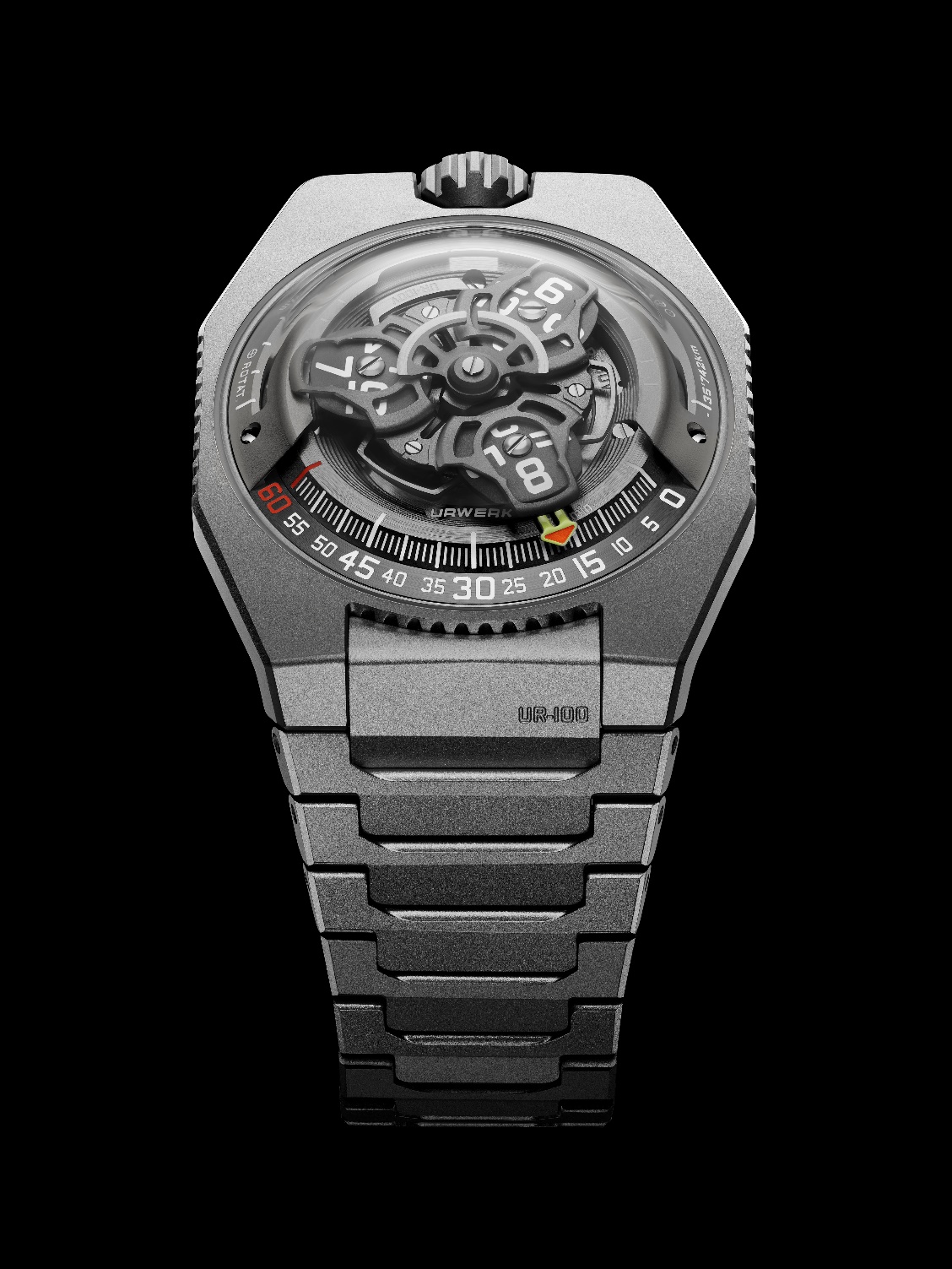 UR-100V 系列有如一幅白画布，由创作者赋予色彩与想象。URWERK创办人兼艺术总监Martin Frei表示：「UR-100系列的外观可以变化出无数新演绎，是品牌经典之作，气质与外观会随时简而改变。我虽然是创作人之一，却又渴望从不同版本中感受到其丰富特质，这创作过程令人乐在其中。」另一位创办人兼首席制表师Felix Baumgartner表示：「UR-100V Magic T 名副其实，展现钛金属的奇妙特质，在细致打磨润饰衬托下美感尽现。之前的版本可见原钛金属的简朴特质，这新版本经过细致喷砂打磨更为亮泽，展示钛金属另一种美态。此外我们亦着眼于时间显示的易读性，表盘经过重新解构设计，结构更加复杂，欣赏立体表盘多层次结构，可见所有细节配置经过深思熟虑，拓阔了时间显示概念与视觉美学的界限。」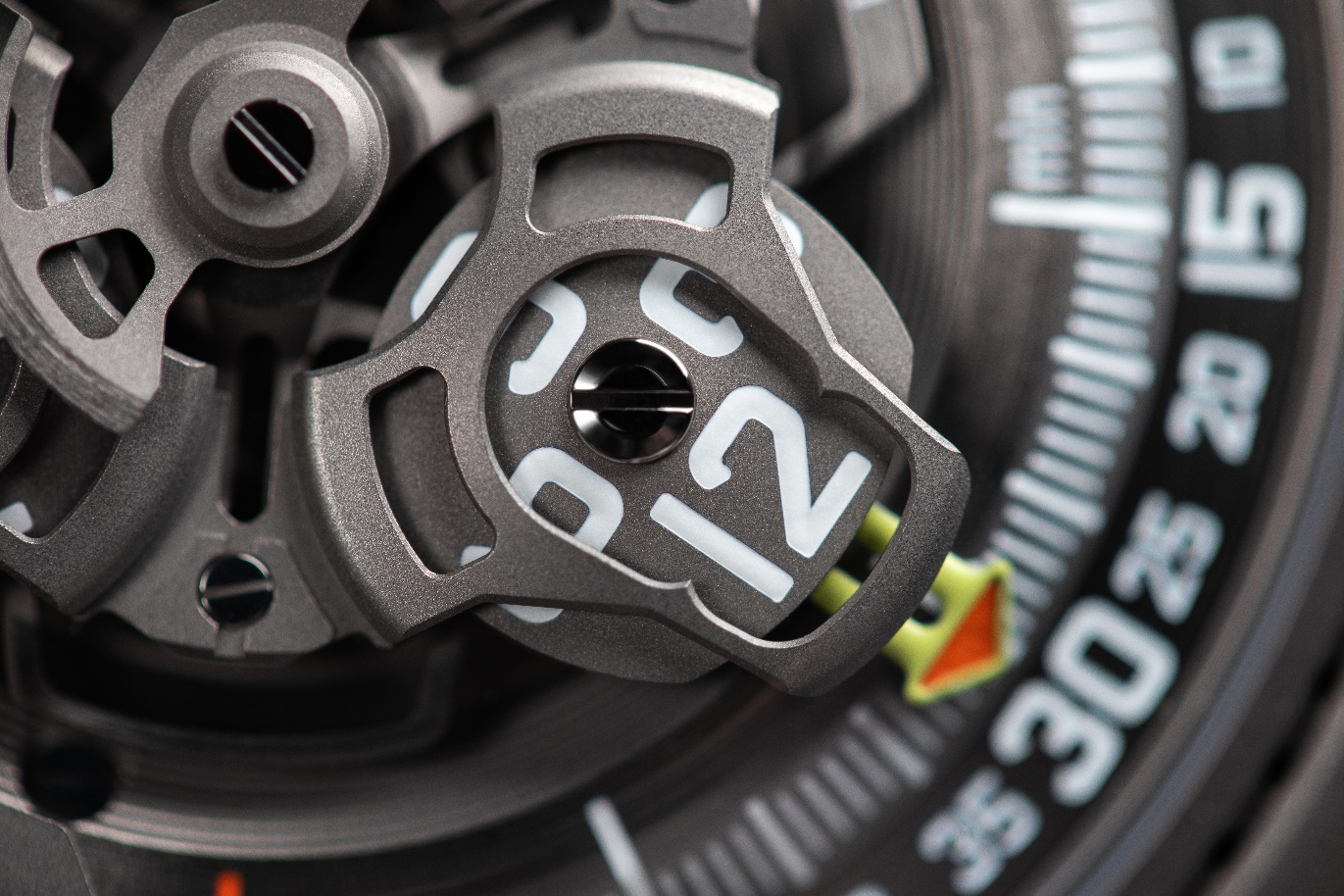 URWERK当初构思UR-100系列就着眼于一个简约主题，但简单与简洁又未能全面反映Martin Frei的美学观以及Felix Baumgartner的制表造诣。Martin Frei的设计讲究线条形态，是一套有生命活力的设计语言；URWERK首本的漫游卫星时间显示，结合无指针小时转头及弧形分钟刻度，Felix Baumgartner不断将之钻研提升，当小时转头滑行至60分钟位置，下一个小时数字就会在0分钟位置出现。UR-100系列的灵感来自于一个十七世纪的古老摆钟，品牌凭非凡创意将之转化为显示时间与空间的时计。URWERK追求创新亦不忘品牌之本与原则， UR-100V Magic T与之前的版本一样突显色调光感的微妙变化，设计细节同样以天体与穹苍为灵感。不过UR-100V与其他系列不同之处在于时间与空间合一的概念，外观设计看似不明飞行物体，在制作层面又超越了当今制表领域的界限。当小时转头连着分钟指针滑行至60分钟位置后，会继续沿着两个刻度推进：9时位置的刻度显示20分钟内地球赤道自转了555公里，3时位置刻度另一支指针正显示地球绕太阳公转的速度，在20分钟内移动了35,740公里，Magic T 方寸之间，呈现了地球运转的轨迹。UR-100V Magic T 限量系列技术规格____________________传媒联络: Yacine Sar女士 press@urwerk.comwww.urwerk.com电话:  +41 22 900 20 27机芯机芯类型UR 12.02 自动上链机芯，扁平涡轮叶调节摆陀上链速度UR 12.02 自动上链机芯，扁平涡轮叶调节摆陀上链速度宝石40颗振频每小时 28,800 次 (4Hz)动力储备48 小时物料卫星小时转头由铍青铜合金日内瓦十字轮推动铝金属卡罗素ARCAP合金卡罗素及三重底板修饰鱼鳞纹，喷砂打磨，珠击打磨，磨砂鱼鳞纹倒角螺丝头Super-LumiNova®夜光小时数字及分钟刻度显示卫星小时及分钟，地球赤道自转20分钟的距离，地球公转20分钟的距离表壳物料喷砂珠击打磨钛金属尺寸41毫米(阔) x 49.7毫米(长) x 14毫米 (厚)表镜蓝宝石玻璃防水3ATM (30米)表带32个喷砂珠击打磨钛金属链节组成订价58,000 瑞士法郎，未连税